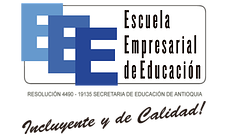 Medellín,  16  de Marzo  de 2014 Señores: HOGAR COMUNITARIOLOS TRES CONEJITOSDORIELA GALLEGO ROMEROAsunto: Solicitud AlfabetizaciónInstitución: CORPORACION ESCUELA EMPRESARIAL DE EDUCACION Directora general: ROCIO ELENA CADAVID FERNANDEZCoordinador del programa: FABIO AUGUSTO GARCIA NIT 811.022.174-1Dirección: Calle 52 # 39 56         Teléfono: 2172690 Nos permitimos presentarle el  GERALDINE MENESES GÓMEZ    identificado con .CC  1152696334   de Medellín Ant  quien  es remitido a ustedes  con el fin de cumplir las 80 horas del Servicio Social Obligatorio, como requisito exigido para recibir el título de Bachiller. Por anticipado reciban nuestro agradecimiento por su colaboración para que el alumno cumpla con este requisito de la Ley 115 del 8 de Febrero de 1.994 Articulo 97.   Cordialmente,_________________________________FABIO AUGUSTO GARCIA URREACoordinador del Programa